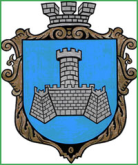 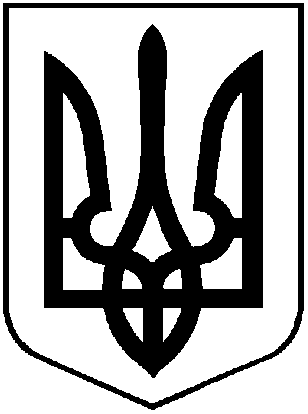 УКРАЇНАХМІЛЬНИЦЬКА МІСЬКА РАДАВІННИЦЬКОЇ ОБЛАСТІВиконавчий комітетР І Ш Е Н Н Я   від  07 травня 2021 року                                                                        № 251Про розгляд клопотань юридичних та фізичних осіб з питань видалення деревонасаджень у населених пунктах  Хмільницької міськоїтериторіальної громадиРозглянувши клопотання юридичних та фізичних осіб з питань видалення деревонасаджень у населених пунктах Хмільницької міської територіальної громади, враховуючи матеріали комісії з питань визначення стану зелених насаджень в населених пунктах Хмільницької міської територіальної громади, а саме – акти обстеження зелених насаджень, що підлягають видаленню від 22.04.2021р., відповідно до Правил благоустрою території населених пунктів Хмільницької міської територіальної громади, затверджених рішенням 68 сесії міської ради 7 скликання від 16.12.2019 року №2401 (зі змінами), постанови Кабінету Міністрів України від 01 серпня 2006 року №1045 «Про затвердження Порядку видалення дерев, кущів, газонів і квітників у населених пунктах», наказу Міністерства будівництва, архітектури та житлово-комунального господарства України від 10 квітня 2006 року № 105 «Про затвердження Правил утримання зелених насаджень у населених пунктах України», наказу Міністерства регіонального розвитку, будівництва та житлово-комунального господарства України від 26.04.2019 р. №104 Про затвердження ДБН Б.2.2-12:2019 «Планування та забудова територій», рішення  виконавчого комітету Хмільницької міської ради № 45 від 06.01.2021 року  «Про затвердження в новому складі постійно діючої комісії з питань визначення стану зелених насаджень в населених пунктах Хмільницької міської  територіальної громади», керуючись ст.ст. 30, 59 Закону України «Про місцеве самоврядування в Україні», виконком Хмільницької міської  радиВ И Р І Ш И В :1.   КП «Хмільниккомунсервіс»:1.1. Дозволити видалення п’яти дерев породи ялина, що знаходяться на загальноміській території біля багатоквартирного будинку по вул. Небесної Сотні, 30, які мають незадовільний стан (аварійно-небезпечні);- провести санітарне обрізування одного дерева породи горіх, яке має задовільний стан та знаходиться на загальноміській території біля домоволодіння по вул. Північна, 13.1.2. КП «Хмільниккомунсервіс» деревину від зрізаних  дерев, зазначених  в підпункті  1.1 пункту 1  цього рішення,   оприбуткувати через бухгалтерію, а гілки та непридатну деревину утилізувати, склавши відповідний акт.2.  Управлінню освіти, молоді та спорту Хмільницької міської ради:  2.1.  Дозволити видалення трьох дерев породи береза, що знаходяться на території  закладу дошкільної освіти № 7 (ясла-садок) комбінованого типу “Ромашка” по вул. Пушкіна, 79 міста Хмільника, мають  незадовільний  стан (аварійні, стовбурова гниль) та підлягають зрізуванню (державний акт на право постійного користування серія ЯЯ № 017690 від 21 жовтня 2008 року );- дозволити видалення двох дерев породи ялина, що знаходяться на території  закладу дошкільної освіти № 7 (ясла-садок) комбінованого типу “Ромашка” по вул. Пушкіна, 79 міста Хмільника, мають  незадовільний  стан (аварійні, сухостійні) та підлягають зрізуванню (державний акт на право постійного користування серія ЯЯ № 017690 від 21 жовтня 2008 року ).2.2. Управлінню освіти, молоді та спорту Хмільницької міської ради (Коведа Г.І.) деревину від зрізаних дерев, зазначених в підпункті 2.1 пункту 2 цього рішення, оприбуткувати через  бухгалтерію, гілки та непридатну деревину утилізувати, склавши відповідний акт.2.3. Управлінню освіти, молоді та спорту Хмільницької міської ради (Коведа Г.І.) після видалення зазначеного в підпункті 2.1 пункту 2 цього рішення  дерев,   провести роботу щодо відновлення території новими саджанцями.3. Контроль за виконанням цього рішення покласти на заступника міського голови з питань діяльності виконавчих органів міської ради  Загіку В.М.    Міський голова                                                                      М.В. Юрчишин